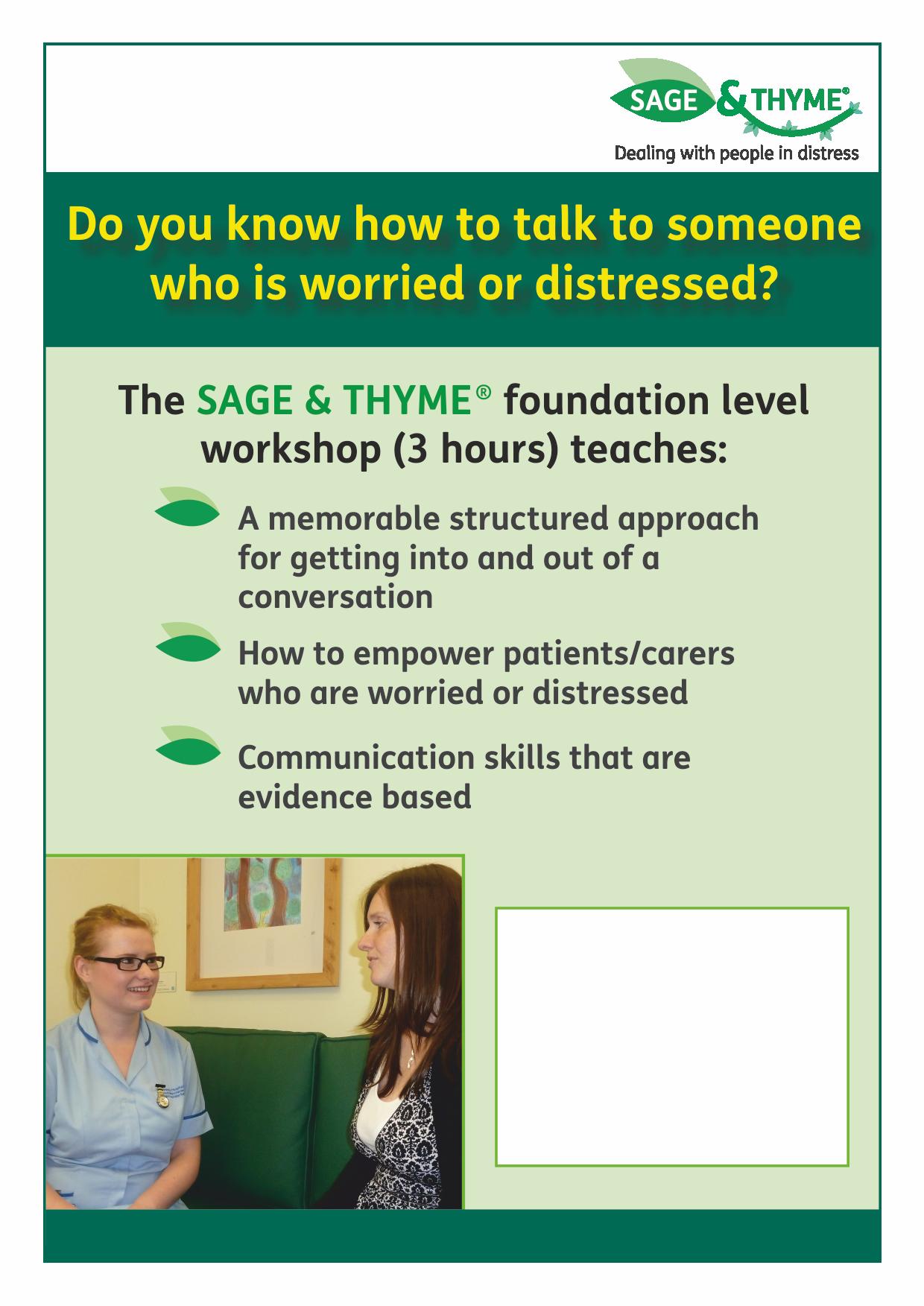 Registration FormCommunication skills training for professionalsSage and ThymeTMWhere did you hear about this course? (tick as appropriate)   Flyer       Recommendation       Sobell House Website	  Other website        E-mailSigned …… …………………………………..           Date  ……………….Please send completed forms to: OxCERPC: Sobell House Churchill HospitalOxfordOX3 7LEEmail:	   ssc@ouh.nhs.ukDate of preferred session:   SurnameFirst NameJob TitleMr/Mrs/Ms/DrOrganisation where you workAddress where you work Invoice detailsPostcodeTelephoneWork: Work: Email:EmailCheques payable to ‘OxCERPC’Card payments: 01865 225889